Представитель Общественного совета при ОМВД России по     Усть-Катавскому городскому округу,  принял участие в областном оперативно-профилактическом мероприятии «Надзор» 

     В целях профилактики рецидивной преступности сотрудниками полиции уделяется особое внимание работе с состоящими под административным надзором гражданами, к которой активно подключился представитель Общественного Совета при ОМВД России по Усть-Катавскому городскому округу. 
   После освобождения граждане обязаны явиться для постановки на учёт в органы внутренних дел и соблюдать все административные ограничения, установленные судом. При постановке на учёт все граждане предупреждаются об ответственности, в том числе и уголовной, за уклонение от исполнения требований административного надзора. Всего на учёте в ОМВД России по Усть-Катавскому городскому округу состоит 42 человека. 
    Совместно с участковыми уполномоченными полиции член Общественного Совета осуществил проверку поднадзорных лиц. Председатель Общественного Совета при ОМВД России по Усть-Катавскому городскому округу  Александр Толмачев и участковый уполномоченный полиции младший лейтенант полиции Виктор Мурыгин выехали по месту жительства проверяемых. До поднадзорных лиц они довели информацию о том, что за несоблюдение ограничений, установленных судом, предусмотрена как административная, так и уголовная ответственность. Так, статья 19.24 Кодекса об административных правонарушениях Российской Федерации предусматривает наказание в виде административного штрафа, ареста или обязательных работ, статья 314.1 Уголовного Кодекса Российской Федерации за уклонение от административного надзора или неоднократное несоблюдение установленных судом ограничений предусматривает уголовную ответственность в виде лишения свободы на срок до одного года.Всего задействовано личного состава при проведении ОПМ «Надзор» 31 человек, из них: 1 инспектор по осуществлению административного надзора, 7 участковых уполномоченных полиции, 5 сотрудников уполномоченных осуществлять оперативно-розыскную деятельность, 10 сотрудников патрульно-постовой службы полиции, 8 сотрудников ГИБДД.  Выдано 31 задание на проверку  поднадзорных лиц, по результатам проверок выявлено 11 правонарушений по ст. 19.24 КоАП РФ. В ходе проведения операций сотрудниками полиции выявлено 3 преступления в отношении поднадзорных лиц. Также был проверен  21 человек, состоящих на учете, попадающих по действие административного надзора. В ходе ОПМ «Надзор» в Усть-Катавский городской суд направленно 2 заявления об установлении административного надзора, 2 заявления о продлении административного надзора, 1 заявление на установление дополнительного административного ограничения поднадзорному.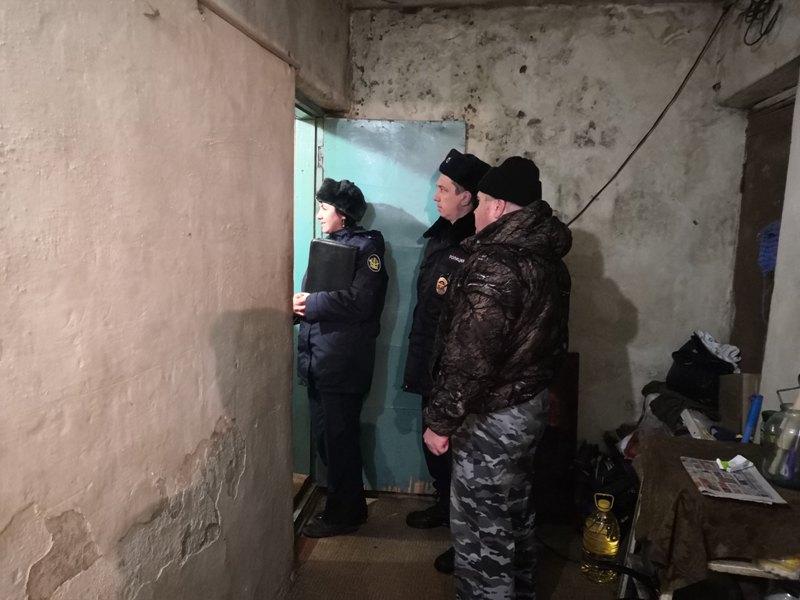 